Please fill out form and mail with your check to the above address.
Name:Address:Phone: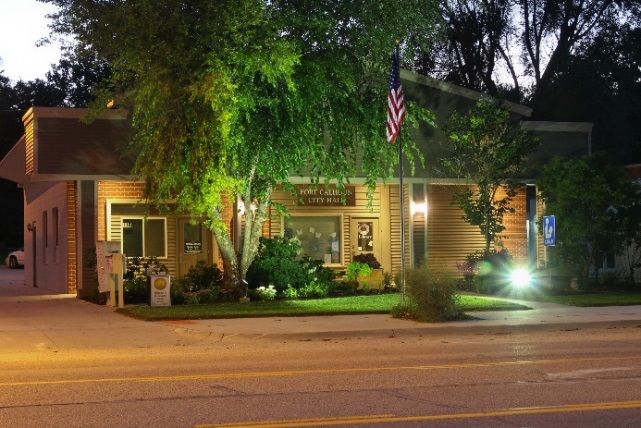 Email:I would like my donation in the amount of $___________. To be distributed to:Parks FundEnhancement Committee FundChristmas in Calhoun Fund